JSTE DOSPĚLÝ ČLOVĚK S MENTÁLNÍM POSTIŽENÍM?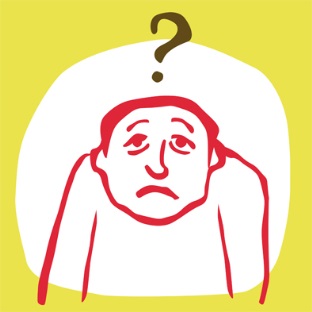 Přemýšlíte o změně?                                        Chcete se odstěhovat od rodičů? Hledáte práci? Chcete být více samostatní? Nevíte, jestli je dobré mít opatrovníka?Chcete si rozhodovat o svých financích sami?Chcete vědět, kdo Vám pomůže s rozhodováním?Dospělým lidem s mentálním postižením nabízíme:Pomoc při plánování změn v životě.Pomoc při problémech s penězi.Právníka, který vám pomůže se svéprávností nebo u soudu.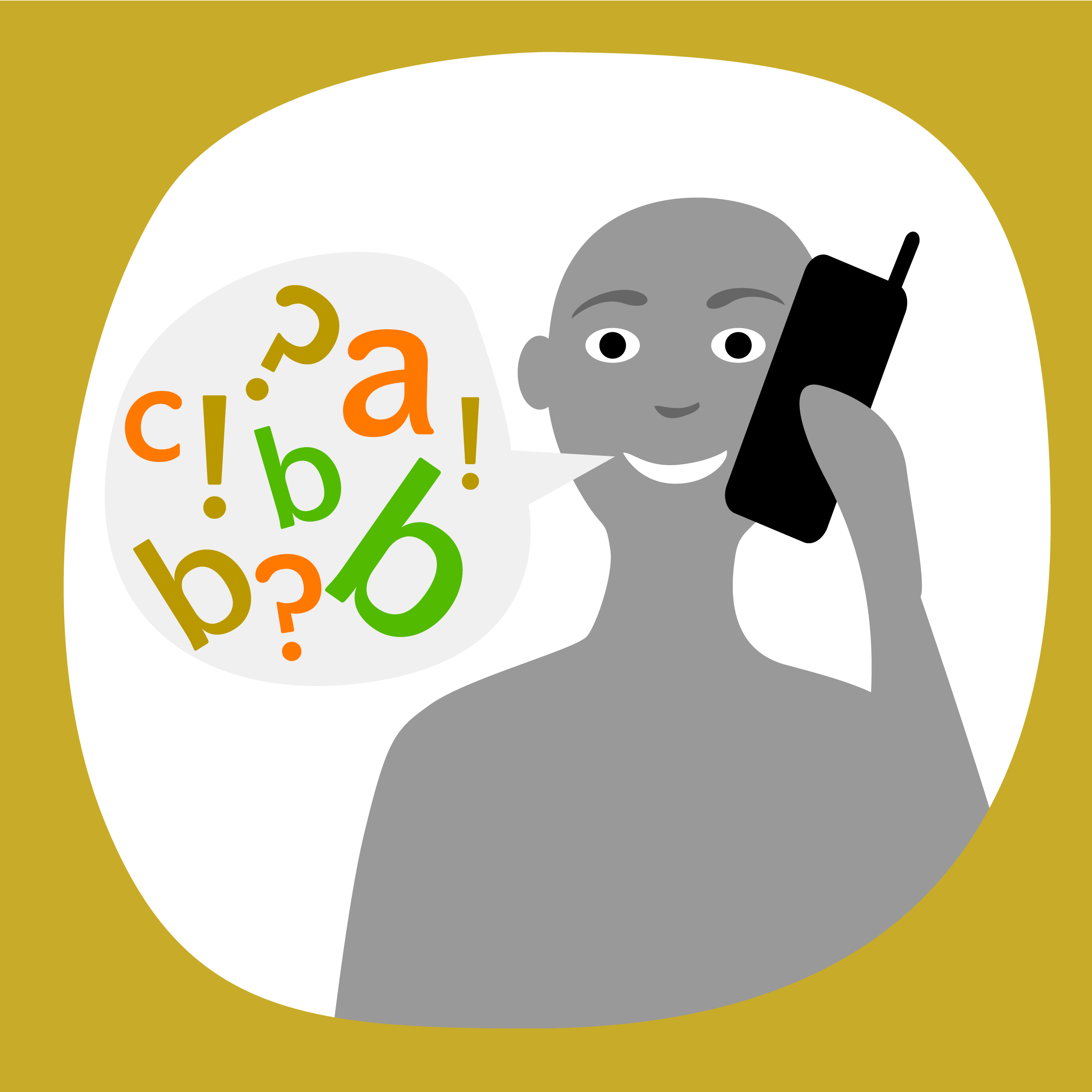 